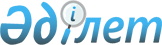 Об организации общественных работ на 2012 годПостановление районного акимата района Т. Рыскулова Жамбылской области от 13 января 2012 года № 4. Зарегистрировано управлением юстиции района Т.Рыскулова от 24 января 2012 года № 6-8-130      Примечание РЦПИ:

      В тексте сохранена авторская орфография и пунктуация.

      В соответствии со статьей 20 Закона Республики Казахстан от 23 января 2001 года «О занятости населения» и «Правилами организации и финансирования общественных работ», утвержденных Постановлением Правительства Республики Казахстан от 19 июня 2001 года № 836 «О мерах по реализации Закона Республики Казахстан от 23 января 2001 года «О занятости населения», в целях организации общественных работ для безработных, акимат района Т.Рыскулова ПОСТАНОВЛЯЕТ:



      1. Утвердить перечень организации, виды, объемы и конкретные условия общественных работ, размеры оплаты труда участников и источники их финансирования, определить спрос и предложение на общественные работы согласно приложению.



      2. Коммунальное государственное учреждение «Отдел занятости и социальных программ акимата района Т.Рыскулова» обеспечить организацию общественных работ в соответствии с действующим законодательством Республики Казахстан.



      3. Настоящее постановление вступает в силу со дня государственной регистрации в органах юстиции и вводится в действие по истечении десяти календарных дней после дня его первого официального опубликования и распространяется на отношения, возникающие с 1 января 2012 года.



      4. Контроль за исполнением настоящего постановления возложить на заместителя акима района Т.Рыскулова Инкарбекова Бакытжана Райжановича.

      

      Аким района                                Нуралиев А.«СОГЛАСОВАНО»:

Начальник государственного учреждения

«Отдел по делам обороны района

Т. Рыскулова Жамбылской области»

Ердосов Кумисбек Жарылкасынович

13 января 2012 годНачальник государственного учреждения

«Отдел внутренних дел района Т. Рыскулова

Департамента внутренних дел Жамбылской области»

Ашималиев Сакен Тугелбаевич

13 января 2012 год

Приложение к постановлению

акимата района Т. Рыскулова

№ 4 от 13 января 2012 года Перечень организаций, виды, объемы и конкретные условия общественных работ, размеры оплаты труда участников и источники их финансирования, спрос и предложение на общественные работы
					© 2012. РГП на ПХВ «Институт законодательства и правовой информации Республики Казахстан» Министерства юстиции Республики Казахстан
				№Наименование организацииВидыОбъемы и конкретные условия общественных работРазмеры оплаты труда участников и источники их финансирования2012 год2012 год№Наименование организацииВидыОбъемы и конкретные условия общественных работРазмеры оплаты труда участников и источники их финансированияспроспредложение1Государственное коммунальное предприятие «Кулан –Тазалык» акимата района Т.РыскуловаСанитарная очистка, благоустройство и озеленение районанеполный рабочий день и гибкий график26 158 местный бюджет662Коммунальное государственное казенное предприятие «Жасыл-Кулан» акимата района Т.РыскуловаСанитарная очистка, благоустройство и озеленение районанеполный рабочий день и гибкий график26 158 местный бюджет25253Государственное учреждение «Отдел внутренних дел района Т.Рыскулова Департамента Внутренних дел Жамбылской области»Техническая помощь в оформлении документовнеполный рабочий день и гибкий график26 158 местный бюджет444Государственное учреждение «Отдел обороны района Т.Рыскулова Жамбылской области»Техническая помощь в оформлении документовнеполный рабочий день и гибкий график26 158 местный бюджет885Коммунальное государственное учреждение «Отдел занятости и социальных программ района Т.Рыскулова»Техническая помощь в оформлении документовнеполный рабочий день и гибкий график26 158 местный бюджет12126Коммунальное государственное учреждение «Аппарат акима Куланского сельского округа района Т.Рыскулова»Санитарная очистка закрепленных участков, для чрезвычайных ситуациинеполный рабочий день и гибкий график26 158 местный бюджет15157Коммунальное государственное учреждение «Аппарат акима Луговского сельского округа района Т.Рыскулова»Санитарная очистка закрепленных участковнеполный рабочий день и гибкий график26 158 местный бюджет12128Коммунальное государственное учреждение «Аппарат акима Корагатинского сельского округа района Т.Рыскулова»Санитарная очистка закрепленных участковнеполный рабочий день и гибкий график26 158 местный бюджет889Коммунальное государственное учреждение «Аппарат акима Каракыстакского сельского округа района Т.Рыскулова»Санитарная очистка закрепленных участковнеполный рабочий день и гибкий график26 158 местный бюджет8810Коммунальное государственное учреждение «Аппарат акима Кокдоненского сельского округа района Т.Рыскулова»Санитарная очистка закрепленных участковнеполный рабочий день и гибкий график26 158 местный бюджет8811Коммунальное государственное учреждение «Аппарат акима Новосельского сельского округа района Т.Рыскулова»Санитарная очистка закрепленных участковнеполный рабочий день и гибкий график26 158 местный бюджет3312Коммунальное государственное учреждение «Аппарат акима Акыртюбинского сельского округа района Т.Рыскулова»Санитарная очистка закрепленных участков, для чрезвычайных ситуациинеполный рабочий день и гибкий график26 158 местный бюджет8813Коммунальное государственное учреждение «Аппарат акима Акбулакского сельского округа района Т.Рыскулова»Санитарная очистка закрепленных участковнеполный рабочий день и гибкий график26 158 местный бюджет8814Государственное учреждение «Аппарат акима Жанатурмыского сельского округа района Т.Рыскулова»Санитарная очистка закрепленных участковнеполный рабочий день и гибкий график26 158 местный бюджет6615Коммунальное государственное учреждение «Аппарат акима Кумарыкского сельского округа района Т.Рыскулова»Санитарная очистка закрепленных участковнеполный рабочий день и гибкий график26 158 местный бюджет8816Коммунальное государственное учреждение «Аппарат акима Орнекского сельского округа района Т.Рыскулова»Санитарная очистка закрепленных участковнеполный рабочий день и гибкий график26 158 местный бюджет8817Коммунальное государственное учреждение «Аппарат акима Теренозекского сельского округа района Т.Рыскулова»Санитарная очистка закрепленных участковнеполный рабочий день и гибкий график26 158 местный бюджет8818Коммунальное государственное учреждение «Аппарат акима Абайского сельского округа района Т.Рыскулова»Санитарная очистка закрепленных участковнеполный рабочий день и гибкий график26 158 местный бюджет8819Коммунальное государственное учреждение «Аппарат акима Когершинского сельского округа района Т.Рыскулова»Санитарная очистка закрепленных участковнеполный рабочий день и гибкий график26 158 местный бюджет8820Коммунальное государственное учреждение «Аппарат акима Кайындинского сельского округа района Т.Рыскулова»Санитарная очистка закрепленных участковнеполный рабочий день и гибкий график26 158 местный бюджет66Всего:177177